Предмет1 А3 Г5 А6А6 Б9 ВРусский языкПропись. Уроки 28-29 стр.30-31.уч стр 30 упр 22, тетрадь стр 19 упр 13Параграф 6, упр.81Задания на платформе skysmart78, 94, параграф  73-75, 76,77упражнение 29,задания 1-9. Литература прочитать повесть Карамзина "Бедная Лиза", ответить на вопрос :Какие чувства вызвала повесть? (развёрнутый ответ)Технология (Долгополов)Сообщение на тему: Техническая документация (перечислить виды). 9в технология Сообщение на тему: Технологии работы с общественным мнением.Сообщение на тему: Техническая документация (перечислить виды). 9в технология Сообщение на тему: Технологии работы с общественным мнением.Технология (Жуковская)Посмотреть в интернете видеоурок «Технология производства макаронных изделий и приготовление блюд из них. Ответить на вопросы, 3 письменно.Посмотреть в интернете видеоурок «Технология производства макаронных изделий и приготовление блюд из них. Ответить на вопросы, 3 письменно.Просмотр видео по тебе «Перспективные технологии и материалы 21 века» вопросы 2,3,4 письменно (скинуть в группу вайбер)алгебраП.4, выучить теорему, номер 76 (3 столбик)Английский язык (Русакова)стр. 29 упр. 11 (прочитать, перевести, составить о себе по примеру)Немецкий язык (Сафьянова)Выучить слова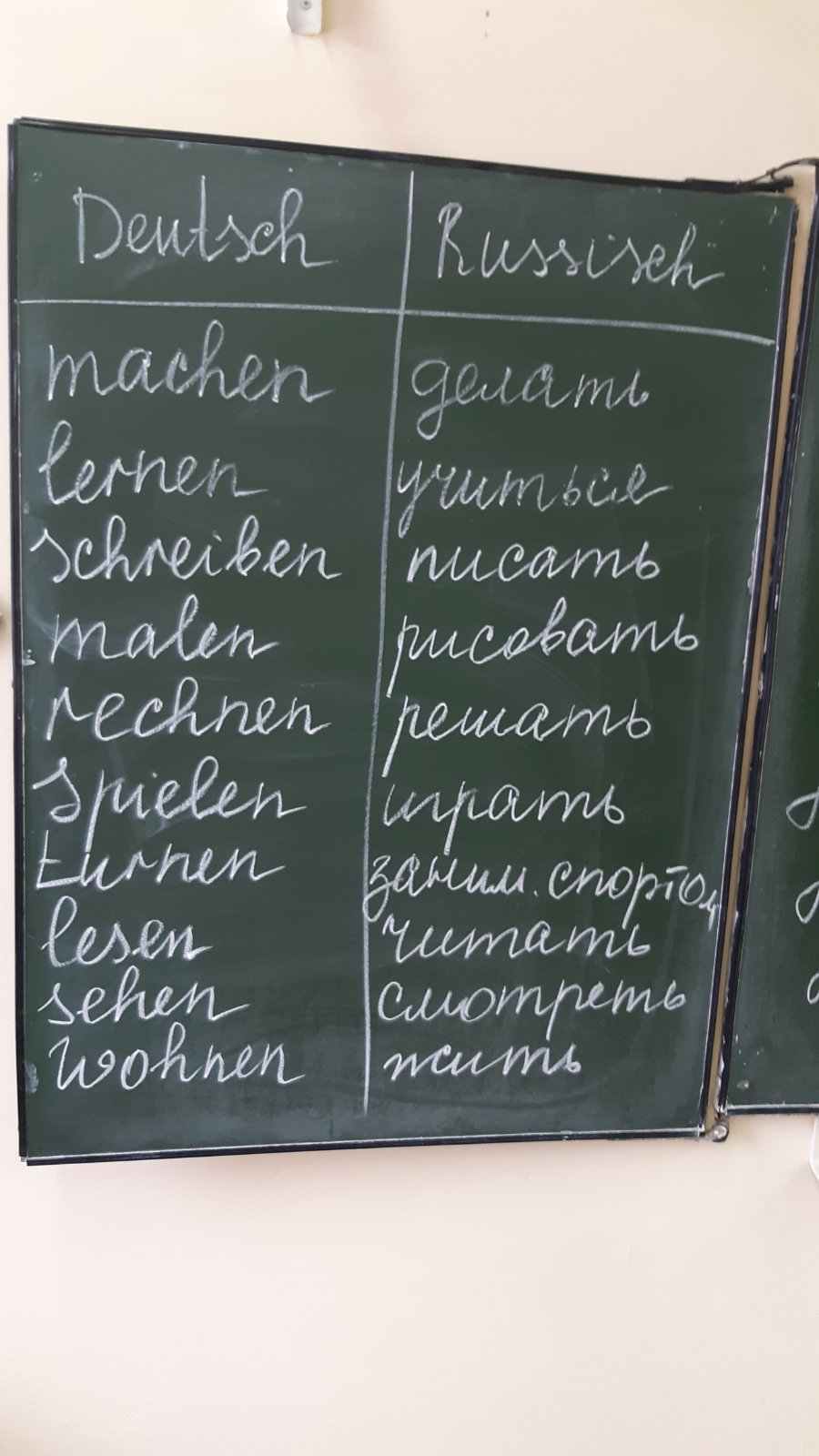 Литературное чтениеБукварь. Уроки 24-25 стр.25-26, Проговорить слова, выделяя интонацией нужный звук (где стоит восклицательный знак). Определить какой это звук (гласный или согласный)математикаУрок 14, стр.34-35. Устно выполнить задания. В тетради прописать цифру 5 и 6уч стр 22 номер 62 (устно), номер 60 - в тетрадиП.1.7, номер 95с. 25 повторить правило или с. 28 № 171, 172​101 (1 стр), 102, 103 (1 стр)историяД. З параграф 11-12 читать, ответить на вопросы к параграфу 12: 2, 4 письменноРодной языкуч стр 17(параграф 3) прочитать, упр 1 и 2 проработать, упр 4-заполнить таблицу.музыкаучим песню о школе